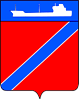 Совет Туапсинского городского поселенияТуапсинского района  Р Е Ш Е Н И Еот  15ноября  2016 г.                                                     № 56.2					город ТуапсеОб установлении налога на имущество физических лиц на территории Туапсинского городского поселения Туапсинского районаВ соответствии с Федеральным законом от 06 октября 2003 года        №131-ФЗ «Об общих принципах организации местного самоуправления в Российской Федерации»,главой 32 Налогового кодекса Российской Федерации, Законом Краснодарского края от 26 ноября 2003 года № 620-КЗ «О налоге на имущество организаций»,Законом Краснодарского края от 4 апреля 2016 года № 3368-КЗ «Об установлении единой даты начала применения на территории Краснодарского края порядка определения налоговой базы по налогу на имущество физических лиц исходя из кадастровой стоимости объектов налогообложения», Законом Краснодарского края от 22 февраля 2005 года № 836-КЗ «О социальной поддержке многодетных семей в Краснодарском крае»,Совет Туапсинского городского поселения Туапсинского района, р е ш и л:1.Установить и ввести на территории Туапсинского городского поселения Туапсинского района налог на имущество физических лиц, исходя из кадастровой стоимости объектов налогообложения.2.Определять налоговую базу в отношении каждого объекта налогообложения как его кадастровую стоимость, указанную в государственном кадастре недвижимости по состоянию на 1 января года, являющегося налоговым периодом, с учетом особенностей, предусмотренных статьей 403 Налогового кодекса РФ.3.Установить налоговые ставки налога на имущество физических лиц  исходя из кадастровой стоимости объектов налогообложения в следующих размерах:4. Установить, что для граждан, имеющих в собственности имущество, являющееся объектом налогообложения на территории Туапсинского городского поселения, льготы, установленные в соответствии со статьей 407 главы 32 Налогового кодекса Российской Федерации, действуют в полном объеме.5. Предоставить в соответствии с абзацем 2 пункта 2 статьи 399 главы 32 Налогового кодекса Российской федерации, льготы по уплате налога на имущество физических лиц в размере 50% от суммы исчисленного налога членам многодетных семей, имеющим в собственности один объект налогообложения.Предоставить льготы по уплате налога на имущество физических лиц                в размере 50% от суммы исчисленного налога членам многодетных семей, имеющим в собственности несколько объектов налогообложения,                           в отношении одного из объектов налогообложения по выбору налогоплательщика.В случае регистрации права общей долевой собственности или общей совместной собственности, льгота на выбранный объект предоставляется всем членам многодетной семьи согласно представленных документов.Льгота предоставляется на основании документов, подтверждающих льготный статус многодетной семьи в соответствии  со статьей 2 Закона Краснодарского края от 22 февраля 2005 года N 836-КЗ   "О социальной поддержке многодетных семей в Краснодарском крае".Налоговая льгота предоставляется в отношении объекта налогообложения, находящегося в собственности налогоплательщика и не используемого налогоплательщиком в предпринимательской деятельности.Налоговая льгота предоставляется в отношении следующих видов объектов налогообложения:1) квартира или комната;2) жилой дом;3) помещение или сооружение, указанные в подпункте 14 пункта 1 статьи 407 главы 32 Налогового Кодекса Российской Федерации;4) хозяйственное строение или сооружение, указанные в подпункте 15 пункта 1 статьи 407 главы 32 Налогового Кодекса Российской Федерации;5) гараж или машино-место;6) объекты незавершенного строительства. Налоговая льгота не предоставляется в отношении объектов налогообложения, указанных в подпункте 2 пункта 2 статьи 406 главы 32 Налогового Кодекса Российской Федерации.Лицо, имеющее право на налоговую льготу, представляет заявление о предоставлении льготы и документы, подтверждающие право налогоплательщика на налоговую льготу, в налоговый орган по своему выбору.Уведомление о выбранных объектах налогообложения, в отношении которых предоставляется налоговая льгота, представляется налогоплательщиком в налоговый орган по своему выбору до 1 ноября года, являющегося налоговым периодом, начиная с которого в отношении указанных объектов применяется налоговая льгота.Налогоплательщик, представивший в налоговый орган уведомление о выбранном объекте налогообложения, не вправе после 1 ноября года, являющегося налоговым периодом, представлять уточненное уведомление с изменением объекта налогообложения, в отношении которого в указанном налоговом периоде предоставляется налоговая льгота.Форма уведомления утверждается федеральным органом исполнительной власти, уполномоченным по контролю и надзору в области налогов и сборов.6. Решение Совета Туапсинского городского поселения    Туапсинского района № 29.12  от  28 октября 2014 года  «О налоге на имущество физических лиц» признать утратившим силу.7. В целях исключения необоснованного повышения налоговой нагрузки на индивидуальных предпринимателей города Туапсе, поручить администрации Туапсинского городского поселения провести анализ  налоговой нагрузки по налогу на имущество физических лиц исходя из кадастровой стоимости объектов налогообложения, включенных в перечень, определяемый в соответствии с пунктом 7 статьи 378.2 НК РФ. Результаты анализа предоставить в  комиссию по вопросам экономического развития, имущественным, земельным и финансово-бюджетным отношениям, налогообложению, развитию финансового и фондового рынков до 31 марта 2017 года.8.Контроль за выполнением настоящего решения возложить на комиссию по вопросам экономического развития, имущественным, земельным и финансово-бюджетным отношениям, налогообложению, развитию финансового и фондового рынков.9. Настоящее  Решение  подлежит официальному опубликованию.10. Настоящее  Решение  направить в Межрайонную инспекцию Федеральной налоговой службы России № 6 по Краснодарскому краю для руководства в работе.11. Настоящее решение вступает в силу с1 января 2017 года, но не ранее чем по истечении одного месяца со дня его официального опубликования.Председатель СоветаТуапсинского городского поселения					Е.А. ЯйлиГлава Туапсинского городского поселения    Туапсинского района            							А.В. Чехов№Налоговая ставка, %Объекты налогообложения	1	0,11. Жилые дома, жилые помещения (квартира, комната)2. Единые недвижимые комплексы, в состав которых входит хотя бы одно жилое помещение (жилой дом)3. Хозяйственные строения или сооружения, площадь каждого из которых не превышает 50 кв. м. и которые расположены на земельных участках, предоставленных для ведения личного подсобного, дачного хозяйства, огородничества, садоводства или индивидуального жилищного строительства4.Гаражи и машино-места	2	0,31. Объекты незавершенного строительства в случае, если проектируемым назначением таких объектов является жилой дом	3	2,01. Объекты налогообложения, включенные в перечень, определяемый в соответствии с пунктом 7 статьи 378.2 НК РФ2. Объекты налогообложения, предусмотренные абзацем вторым пункта 10 статьи 378.2 НК РФ 3. Объекты налогообложения, кадастровая стоимость каждого из которых превышает 300 000 000 рублей	2,01. Объекты налогообложения, включенные в перечень, определяемый в соответствии с пунктом 7 статьи 378.2 НК РФ2. Объекты налогообложения, предусмотренные абзацем вторым пункта 10 статьи 378.2 НК РФ 3. Объекты налогообложения, кадастровая стоимость каждого из которых превышает 300 000 000 рублей	4	0,5Прочие объекты налогообложения